Robert Smith        Computer Scientist[Today’s Date][341 Company Address]
[Company City, State xxxxx]
[(xxx) xxx-xxxx]
[hiring.manager@gmail.com]Dear [Mr./Mrs./Ms.] [Hiring Manager’s Name],As a motivated, self-driven, dedicated, and enthusiastic professional, I strongly want to join as a Computer Scientist in a company like yours wherein my dedication will significantly contribute to the growth and advancement of your mission.My immense background in the field complemented by my passion for technology will bring about a positive impact on your organization as your new Computer Scientist.During my tenure previously at ****, I gained a unique combination of abilities that will suit me to take up the next step in my profession. Throughout my professional history, I have consistently exhibited expertise, innovation, and creativity when it comes to computer systems. That said, I had been designing computer systems as well as upgrading my skills and knowledge in the field according to the latest trends and innovations.Consider the following highlights from my qualifications:Oversaw over 60+ things that are responsible for the all-around success of each of my projects.Supervised the design, formation, and migration of projects to data centers and computer laboratories.Engaged and interacted directly with end clients to understand requirements better.Negotiated several contracts for software services.Conducted various forensic analyses of computers, mobile phones, and handheld devices.Oversaw personnel management for 7 employees. I have been the point of contact for their reviews and appraisal.Mentored interns and freshers.These qualifications, supplemented with my experience and educational credentials, put me in a place wherein I trust that I can surpass the expectations that you are looking for from your new Computer Scientist. I look forward to an opportunity to learn more about *** and to discuss how I can contribute my assets at your place.Thank you for taking the time to review my credentials. Sincerely,[Your Name]1737 Marshville Road, Alabama, (123)-456-7899, info@qwikresume.com, www.qwikresume.com© This Free Cover Letter is the copyright of Qwikresume.com. Usage Guidelines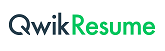 